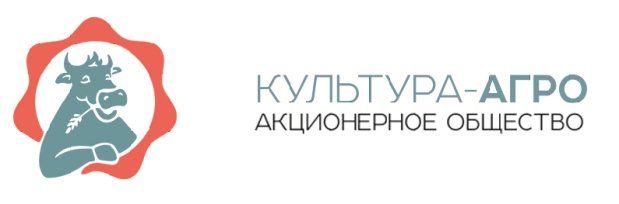 УТВЕРЖДЕНОобщим собранием акционеровАкционерного общества «КУЛЬТУРА – АГРО»Протокол от 23 июня 2017 годаПОЛОЖЕНИЕо Совете директоровАкционерного общества «КУЛЬТУРА – АГРО»1. Общие положения1.1. Настоящее Положение о Совете директоров разработано в соответствии с Законом "Об акционерных обществах" и уставом Акционерного общества «КУЛЬТУРА – АГРО». Положение определяет общие вопросы организации деятельности Совета директоров Общества.1.2. Совет директоров является коллегиальным органом управления Общества, осуществляющим общее руководство его деятельностью, за исключением вопросов, отнесенных законодательством и уставом Общества к компетенции общего собрания акционеров.1.3. Формирование Совета директоров является прерогативой общего собрания акционеров. Решение об избрании в состав Совета его членов принимается в ходе общего собрания акционеров Общества, повесткой дня которого предусмотрено рассмотрение вопроса о формировании Совета (доизбрании, переизбрании его членов).1.4. Выборы членов Совета директоров Общества осуществляются кумулятивным голосованием. При кумулятивном голосовании число голосов, принадлежащих каждому акционеру, умножается на число лиц, которые должны быть избраны в Совет директоров Общества, и акционер вправе отдать полученные таким образом голоса полностью за одного кандидата или распределить их между двумя и более кандидатами.Избранными в состав Совета директоров Общества считаются кандидаты, набравшие наибольшее число голосов.1.5. Член Совета директоров Общества досрочно утрачивает свои полномочия в случаях, предусмотренных законодательством и уставом Общества.2. Цели и принципы деятельности Совета директоров.2.1. Целями деятельности Совета директоров являются обеспечение достижения максимальной прибыли и увеличение активов Общества.2.2. Для реализации целей своей деятельности Совет директоров руководствуется принципами:2.2.1. Законности, предполагающей строгое следование законодательству и уставу Общества.2.2.2. Принятия решений на основе объективной информации о деятельности.2.2.3. Исключения ограничений прав акционеров на участие в управлении делами Общества, получение дивидендов и полной, достоверной информации о состоянии дел Общества.2.2.4. Обеспечения и поддержания баланса интересов различных групп акционеров путем принятия максимально объективных решений в интересах всех акционеров Общества.3. Полномочия члена Совета директоров3.1. Для эффективного осуществления своих полномочий в соответствии с законодательством члены Совета директоров Общества наделяются правами и обязанностями.3.2. Член Совета директоров Общества имеет право:3.2.1. Требовать от должностных лиц Общества предоставления в порядке, предусмотренном законодательством и уставом, любой информации (материалов) о деятельности Общества, а также документов, предусмотренных ст. 89 Закона «Об акционерных обществах».3.2.2. Получать за исполнение своих обязанностей вознаграждение и компенсацию расходов, связанных с исполнением функций члена Совета директоров Общества, в случаях и размерах, установленных Положением о порядке вознаграждения членов Совета директоров.3.2.3. Требовать внесения в протокол заседания Совета директоров Общества своего особого мнения по вопросам повестки дня (принимаемым решениям).3.3. Член Совета директоров Общества обязан:3.3.1. Быть лояльным к Обществу, воздерживаться от использования своего должностного положения в интересах иных лиц и в личных интересах.3.3.2. Действовать в пределах своих прав в соответствии с целями и принципами деятельности Совета директоров и в интересах Общества.3.3.3. Не разглашать ставшую ему известной конфиденциальную информацию о деятельности Общества.3.3.4. Инициировать заседания Совета директоров Общества для решения неотложных вопросов.3.3.5. Участвовать в принятии решений Совета директоров Общества путем голосования по вопросам повестки дня его заседаний.3.3.6. Своевременно сообщать Обществу о своей аффилированности и изменениях в ней.3.3.7. Доводить до сведения Совета директоров Общества сведения о предполагаемых сделках, в совершении которых он может быть признан заинтересованным.3.4. Деятельность члена Совета директоров является непрерывной и не ограничивается участием в принятии решений Совета директоров.3.5. Общество обязано в течение пяти дней со дня предъявления соответствующего требования члена Совета директоров Общества обеспечить ему доступ к информации (материалам), предусмотренным пп. 3.2.1 настоящего Положения. Общество, кроме того, по требованию члена Совета директоров обязано бесплатно предоставить ему копии необходимых документов.4. Полномочия председателя Совета директоров4.1. Председатель Совета директоров Общества избирается членами Совета директоров Общества из их числа большинством голосов от общего числа членов Совета директоров Общества на первом заседании. Совет директоров вправе в любое время переизбрать своего председателя большинством голосов от общего числа членов Совета директоров.Председатель Совета директоров Общества организует его работу, созывает заседания Совета директоров и председательствует на них, организует на заседаниях ведение протокола, председательствует на Общем собрании акционеров.В случае отсутствия председателя Совета директоров его функции осуществляет один из членов Совета директоров Общества по решению Совета директоров.4.2. Лицо, осуществляющее функции единоличного исполнительного органа Общества - Генерального директора, не может быть одновременно председателем Совета директоров.4.4. Члены Совета директоров Общества вправе избрать заместителя председателя Совета. В случае отсутствия председателя Совета директоров все его функции (в т.ч. право подписи документов) осуществляет его заместитель, а в случае отсутствия последнего - один из членов Совета директоров по решению Совета, принимаемому большинством голосов его членов, участвующих в заседании.4.5. Председатель Совета директоров имеет право:4.5.1. Принимать решения по вопросам, отнесенным к его компетенции в соответствии с законодательством и уставом Общества.4.5.2. Руководить деятельностью Совета.4.5.3. Вносить на рассмотрение Совета вопросы, решение которых отнесено к компетенции Совета в соответствии с законодательством и уставом Общества.4.5.4. Распределять обязанности между членами Совета с целью их надлежащего исполнения в интересах Общества в соответствии с законодательством и уставом Общества.4.5.5. Подписывать (утверждать) документы по вопросам деятельности Совета.4.6. Председатель Совета директоров обязан:4.6.1. Организовать работу Совета в соответствии с законодательством и настоящим Положением.4.6.2. Созывать заседания Совета.4.6.3. Председательствовать на заседаниях Совета.4.6.4. Организовать на заседаниях ведение протокола.4.6.5. Организовать доведение до сведения Общества и акционеров Общества соответствующей информации о деятельности Совета и принятых им решениях.4.7. Исполнять иные обязанности согласно Законодательства и Устава Общества.5. Полномочия секретаря Совета директоров5.1. Секретарь Совета директоров Общества назначается членами Совета на первом заседании. Решение о назначении секретаря Совета директоров Общества принимается большинством голосов членов Совета, принимающих участие в заседании.5.2. Совет директоров Общества в любое время вправе освободить от исполнения обязанностей секретаря Совета при наличии соответствующих оснований и назначить нового секретаря Совета директоров.5.3. В случае временного отсутствия секретаря Совета директоров исполнение его обязанностей возлагается решением большинства голосов членов Совета директоров на иное лицо, принимающее участие в заседании.5.4. Секретарь Совета директоров Общества имеет право:5.4.1. Требовать от должностных лиц Общества информацию (материалы) и документы, необходимые для подготовки заседаний Совета директоров.5.4.2. Получать за исполнение своих обязанностей вознаграждение и компенсацию расходов, связанных с исполнением функций секретаря Совета директоров Общества, в порядке, определенном решением Совета.5.5. Секретарь Совета директоров Общества обязан:5.5.1. Вести и составлять протоколы заседаний Совета директоров.5.5.2. Вести учет и хранить документацию Совета директоров.5.5.3. Сообщать членам Совета директоров о проведении заседаний Совета в порядке, установленном настоящим Положением.5.5.4. Рассылать членам Совета директоров материалы, необходимые для рассмотрения вопросов повестки дня заседаний Совета, в порядке, установленном настоящим Положением.5.5.5. Выполнять иные функции, предусмотренные настоящим Положением .6. Порядок подготовки и проведения заседания Совета директоров6.1. Заседание Совета директоров Общества может быть проведено в форме совместного присутствия (в т.ч. с использованием конференц-связи) или заочного голосования.6.2. Заседания Совета директоров Общества должны проводиться регулярно в соответствии с утвержденным на заседании Совета планом работы. В случае необходимости Совет директоров рассматривает также вопросы, не включенные в план работы.6.3. Заседание Совета директоров Общества созывается председателем Совета:6.3.1. По собственной инициативе.6.3.2. По предложению одного или нескольких членов Совета.6.3.3. По требованию ревизионной комиссии Общества.6.3.4. По представлению аудитора.6.3.5. По инициативе единоличного или коллегиального исполнительного органа Общества.6.3.6. По предложению акционеров (акционера), владеющих в совокупности не менее чем 5% голосующих акций Общества.6.4. В требовании о созыве заседания Совета директоров должна содержаться следующая информация:6.4.1. Имя инициатора созыва либо наименование органа или юридического лица, внесшего соответствующее предложение (требование, представление).6.4.2. Количество и категория (тип) принадлежащих инициатору созыва акций, если требование о созыве исходит от акционера.6.4.3. Форма проведения заседания - совместное присутствие или заочное голосование.6.4.4. Дата проведения заседания в форме совместного присутствия либо - в случае проведения заседания в форме заочного голосования - дата окончания приема письменных мнений членов Совета директоров Общества по вопросам повестки дня.6.4.5. Повестка дня заседания.6.4.6. Перечень информации (материалов), предоставляемых членам Совета к заседанию.6.5. Помимо перечисленных в пп. 6.4.1 - 6.4.6 сведений требование о созыве заседания Совета директоров Общества может содержать следующую дополнительную информацию:6.5.1. Время и место проведения заседания - в случае его проведения в форме совместного присутствия.6.5.2. Проекты решений по вопросам повестки дня.6.5.3. Иные сведения (материалы) на усмотрение инициатора созыва заседания.6.6. Уведомление о созыве заседания Совета директоров Общества направляется каждому члену Совета вместе с необходимыми сведениями (материалами) не позднее чем за 14 дней до проведения заседания.6.7. Если в соответствии с законодательством заседание Совета директоров необходимо провести в более сжатые сроки, срок направления уведомления и соответствующих сведений (материалов) должен быть сокращен.6.8. Если в повестку дня заседания Совета директоров включен вопрос о бюджете Общества, уведомление о созыве заседания Совета вместе с необходимыми для рассмотрения указанного вопроса сведениями (материалами) направляется членам Совета директоров не позднее чем за 20 дней до проведения заседания в форме совместного присутствия (даты окончания приема письменных мнений членов Совета по вопросам повестки дня).6.9. Все вышеуказанные сроки могут быть также сокращены в случае необходимости экстренного решения каких-либо вопросов, при условии что ни один из членов Совета директоров не возражает против их сокращения, отразив это в соответствующем письменном заявлении.6.10. Уведомление о проведении заседания направляется членам Совета директоров Общества в письменной форме или иным удобным для них образом (в т.ч. посредством почтовой, телеграфной, телетайпной, телефонной, электронной или иной связи).6.11. Уведомление о проведении заседания Совета директоров должно содержать информацию, указанную в пп. 6.4.1 - 6.4.6 настоящего Положения, а также адрес, по которому члены Совета могут направить свое письменное мнение.6.12. При возникновении обстоятельств, делающих невозможным или затрудняющих проведение заседания Совета директоров Общества в месте и (или) во время, о которых члены Совета были заранее уведомлены, заседание по запланированной повестке дня может быть проведено в ином месте и (или) в иное время.6.13. Об изменении места и (или) времени заседания Совета директоров все члены Совета должны быть уведомлены с учетом времени, необходимого для их прибытия на заседание. Уведомление об указанных изменениях направляется членам Совета директоров в любой форме, гарантирующей получение уведомления членом Совета по адресу его местонахождения или по адресу получения им деловой корреспонденции.6.14. Без предварительной рассылки уведомлений в день общего собрания акционеров Общества, на котором избран Совет директоров, проводится первое (организационное) заседание Совета.6.15. При принятии решений Советом директоров члены Совета, присутствующие на заседании, обязаны выразить свое мнение по вопросам повестки дня путем голосования в пользу или против принятия того или иного решения либо воздержавшись при голосовании.6.16. Если член Совета директоров не может лично присутствовать на заседании Совета, он должен письменно выразить свое мнение по вопросам повестки дня. Указанный порядок распространяется и на случаи проведения заседаний Совета путем заочного голосования. Письменное заявление должно быть получено Советом до даты заседания (не позднее даты окончания приема письменных мнений членов Совета, установленной по решению Совета в отношении данного заседания). Письменное заявление должно быть оформлено с соблюдением предусмотренных законодательством правил.6.17. Если письменное заявление члена Совета директоров, отвечающее требованиям п. 6.16, содержит сведения о голосовании, оно учитывается при определении кворума и результатов голосования.6.18. Председательствующий на заседании Совета директоров обязан огласить письменное мнение члена Совета, отсутствующего на заседании, до начала голосования по вопросу повестки дня, по которому представлено это мнение.6.19. Если полученное письменное мнение члена Совета директоров содержит предложение к проекту решения, существенно отличающееся от предложенного для голосования первоначально, секретарь Совета должен до оформления протокола ознакомить остальных членов Совета с указанным мнением, предложив сообщить свое мнение о нем голосованием, в письменной форме или иным удобным для них образом (в т.ч. посредством почтовой, телеграфной, телетайпной, телефонной, электронной или иной связи).6.20. Перед принятием решения по вопросу, предварительное рассмотрение которого осуществлялось Советом директоров, члены Совета, по каким-либо причинам не участвовавшие в предварительном рассмотрении, должны иметь возможность заранее ознакомиться с результатами рассмотрения.6.21. При решении вопросов на заседании Совета директоров каждый член Совета обладает одним голосом. Передача права голоса членом Совета иному лицу, в т.ч. другому члену Совета, не допускается.6.22. В случае равенства голосов членов Совета директоров при принятии решений председатель Совета директоров обладает правом решающего голоса.6.23. На заседании Совета директоров Общества секретарем Совета ведется протокол. Протокол заседания Совета директоров Общества оформляется не позднее пяти дней после его проведения в форме совместного присутствия (после окончания срока приема письменных мнений - в случае заочного голосования).6.24. В протоколе заседания Совета директоров Общества указываются:6.24.1. Место и время проведения заседания в форме совместного присутствия или - в случае заочного голосования - место составления протокола и дата окончания срока приема письменных мнений членов Совета директоров.6.24.2. Лица, присутствующие на заседании (в случае проведения заседания в форме совместного присутствия).6.24.3. Лица, представившие письменные мнения по вопросам повестки дня заседания (в случае, если такие мнения имеются).6.24.4. Повестка дня заседания.6.24.5. Вопросы, поставленные в ходе заседания на голосование, итоги голосования по ним.6.24.6. Принятые заседанием решения.6.25. Протокол заседания Совета директоров Общества подписывается председательствующим на заседании и секретарем.6.26. В случае учета письменных мнений членов Совета директоров при определении наличия кворума и результатов голосования по вопросам повестки дня полученные от них письменные мнения приобщаются к протоколу в виде приложений.6.27. Общество обязано хранить протоколы заседаний Совета директоров по месту нахождения его исполнительного органа в порядке и в течение сроков, установленных на этот счет законодательством.6.28. Общество обязано обеспечить акционерам Общества, а также членам Совета директоров, ревизионной комиссии и аудитору доступ к протоколам заседаний Совета. Доступ к указанным документам осуществляется в порядке, предусмотренном законодательством и уставом Общества.7. Порядок утверждения Положения и внесения в него изменений7.1. Настоящее Положение утверждается общим собранием акционеров Общества простым большинством голосов акционеров - владельцев голосующих акций Общества.7.2. Настоящее Положение может быть дополнено и изменено общим собранием акционеров Общества. Решение о внесении соответствующих дополнений и изменений принимается квалифицированным большинством голосов акционеров - владельцев голосующих акций.7.3. Если в результате изменения законодательства или устава Общества отдельные статьи настоящего Положения вступят с ним в противоречие, Положение следует применять в части, не противоречащей законодательству и уставу Общества.